Городской конкурс творческих работ, посвященный 380-летию со дня основания города Тамбова, «Посвящение любимому городу»Муниципальное автономное общеобразовательное учреждение«Средняя общеобразовательная школа №22с углубленным изучением отдельных предметов»                                                       Автор работы                                                          Самородова Илона учащаяся 7г класса                                                           Руководитель                                                           Волкова Татьяна Анатольевна, учитель русского языка и литературыТамбов,  2016 годНесколько слов о родном ТамбовеэссеВ нашей стране множество красивых, удивительных городов. Одним из них является Тамбов. Тамбов – наш родной город. В этом году ему исполняется 380 лет со дня основания, поэтому хочу попробовать рассказать о его достоинствах, которые мы – жители Тамбова - видим ежедневно.  О Тамбове и его уютной атмосфере можно говорить бесконечно. Он богат различными достопримечательностями, в нём живут удивительные люди, которые прославляли и прославляют его с давних времен и до наших дней.На мой взгляд, каждый тамбовчанин дорожит своей малой Родиной, историей своего города, его теплотой и уютом, чтит традиции. Каждая улочка нашего города пронизана некоей тайной, которая притягивает к себе и оставляет неизгладимое чувство добра и света.Такой атмосфере способствует архитектура, большое количество церквей, храмов, зданий, которые переносят нас в прошлое города, в его историю. Многим людям, приезжающим в Тамбов, с первого взгляда кажется, что здесь нет ничего удивительного: нет разводных мостов, небоскрёбов, суеты. Но, пробыв некоторое время в нём, именно его простота и легкость притягивает и остается в сердцах многих.Приглашаю Вас пройтись по моим любимым местам города.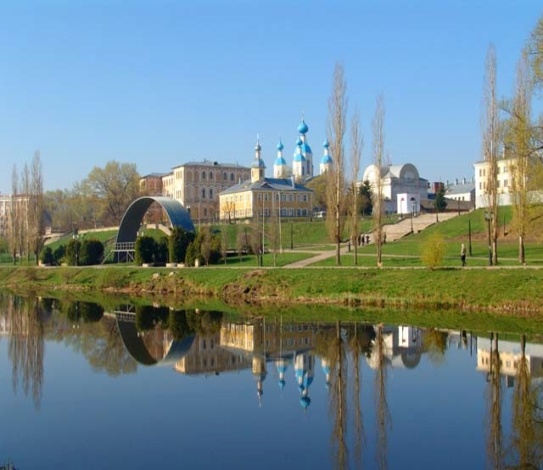 Отличительной особенностью не только Тамбовского края, но и самого Тамбова является природа. Одна из красивейших улиц нашего города – Набережная. Набережная Тамбова – это не каменные плиты вдоль реки, как во многих городах, а красивые фасады старого Тамбова, изумительные цветочные композиции, растительность, парк «Дружба» и его старые деревья, фонтан. Гуляя по набережной, дышишь свежим воздухом, отдыхаешь от шума машин и  суеты, наслаждаясь раскинувшейся красавицей Цной.Усадьба Асеева –  одно из самых примечательных мест города. Это здание принадлежало богатому русскому фабриканту Михаилу Васильевичу Асееву. Усадьба, несмотря на удары времени, с гордостью хранит свой достойный вид. Это здание уникально и как памятник архитектуры, и как историческое место. Здесь гармонично сочетаются такие стили, как эклектика, классицизм, барокко и модерн. Все элементы изящны и соразмерны, благодаря чему дворец выглядит красивым и легким. 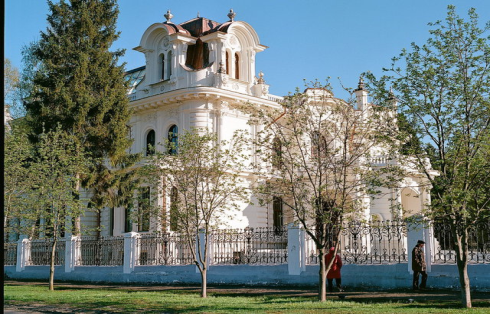 Парк Победы — самый большой тамбовский парк, основанный ко дню празднования шестидесятой годовщины победы в Великой Отечественной войне. Парк располагается в северной части города вдоль улицы Мичуринской. На территории парка находится экспозиция боевой техники, установлен монумент «Самолёт», действует светомузыкальный фонтан. 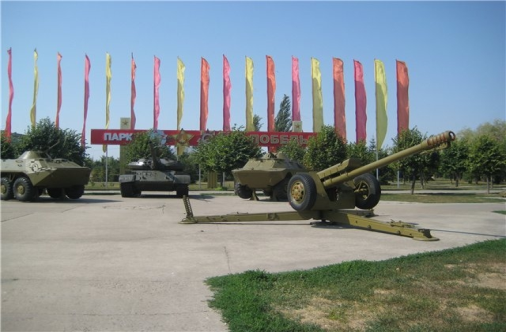 Также в парке Победы располагаются памятник Ветерану-победителю и монумент в память воинам-землякам, погибшим в Афганистане в 1979—1989 годы. В парке работает городок аттракционов и детская игровая площадка.А теперь подойдём к зданию, которое для многим связано с одним из важнейших в жизни событий – бракосочетанием. Дворец бракосочетания на улице Интернациональной относится к памятникам истории и архитектуры города Тамбова. Это здание было построено зажиточным тамбовским купцом В.М. Селезнёвым в середине XIX века в качестве собственного жилого дома. Архитектурным стилем здания был выбран модерн с элементами ренессанса и классики.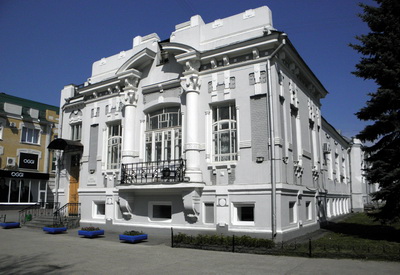         Кто из нас не бывал в этом месте, где можно больше всего узнать об истории и традициях не только города, но и области?! Тамбовский областной краеведческий музей – один из старейших в России. Он основан в 1879 году к 100-летию образования Тамбовского наместничества. Музей располагается на Державинской улице в бывшем здании Дома политического просвещения, которое является памятником архитектуры.  Фонды музея насчитывают 112 693 единиц хранения, среди них коллекция русской печатной гравюры XVIII—XIX вв., коллекция китайских и голландских декоративных ваз второй половины XVIII—XIX вв., палеонтологическая коллекция беспозвоночных животных и коллекция горных пород, слагающих осадочный чехол.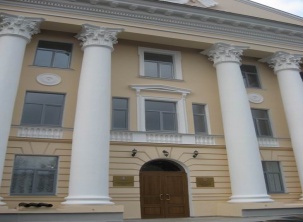 С каждым годом не только центр Тамбова, но и его окраины разрастаются из-за застройки новыми районами, но, несмотря на то, что город обновляется, его притягательность не становится меньше.Мне  очень дорог Тамбов. Я думаю, что как бы дальше не складывалась наша взрослая жизнь, и, возможно, кому-то из молодого поколения придется куда-то переехать, но душой  всегда будет тянуть обратно. Ведь Тамбов – это одно из тех мест, где отдыхает душа, где много добрых и отзывчивых людей. Тамбов – это место, побывав в котором всегда захочется вернуться обратно. Я хочу, чтобы наш любимый город развивался и процветал, не теряя своей первоначальной красоты и душевности.И закончу свою работу строчками, навеянными во время прогулки по любимым уголкам города.Тамбов, конечно, не Москва,Но это родина моя!Не мегаполис, не столица,Но всё же есть чем мне гордиться!Начнём с того, что город мойУютный, чистый, небольшой.История его богата,Ведь был он крепостью когда-то.Врагов немало повидал,Но никогда не допускал,Чтобы тот враг его топтал.С тех пор прошёл не только век.Наш город вырос и окреп.Зазеленел, зацвёл в трудахРодных и близких земляках.Мы, тамбовчане, любим свойКрасивый городок над Цной!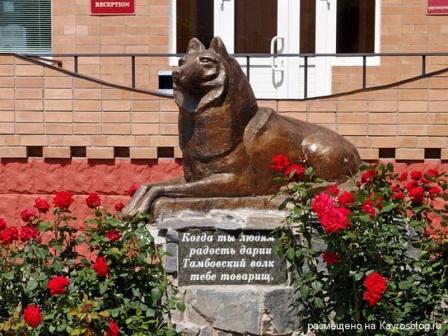 